1-Aşağıda verilen sayıların okunuşlarını yazınız. (5 PUAN)	             43 568……………………………………………………………109 326…………………………………………………………3 892……………………………………………………………..25 678………………………………………………………………30 003………………………………………………………………2- Aşağıda okunuşları verilen sayıları yazınız.(5 PUAN) On beş bin iki yüz sekiz……………………………..     Dokuz yüz doksan bin üç yüz kırk altı……………………..Altı bin yirmi beş………………………………………………………….Yedi bin altı yüz elli dört……………………………………Üç yüz yirmi beş bin beş yüz elli iki………………………3- Aşağıdaki tabloya rakamın sayı değerlerini ve basamak değerlerini yazınız? (12 PUAN) 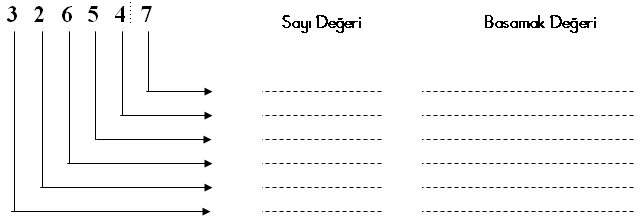 4-  “ 402.355” doğal sayısının çözümlenişini aşağıda noktalı yere yazınız. (3 PUAN)…………………………………………………………………………………………………….5-Aşağıdaki  çözümlenmiş olan doğal sayıları yazınız. (5+5 PUAN)* 6 yüz binlik + 1 on binlik + 4 binlik+2yüzlük  :...........................................*4 binlik + 3 yüzlük + 2 onluk + 4 birlik:……………………………..6-Aşağıda verilen sayıları sembol kullanarak büyükten küçüğe sıralayınız. (3 PUAN)50 654, 506, 50 054, 50 504, 500 654………………………………………………….7-21+22+23+24+25 ardışık  doğal sayılarının toplamı kaçtır? (3 PUAN)A) 105	     B) 115	 C) 125	     D) 958-  2, 5, 0 ve 7 rakamlarını kullanarak yazılabilecek dört basamaklı istenen sayıları boşluklara yazınız. (5 PUAN)En büyük sayı …………….……  En küçük sayı ……….….……En büyük tek sayı ……….….……5000 den büyük en küçük sayı …………. 5000’ den  küçük en büyük sayı………… 9-  Aşağıda verilen sayıları en yakın onluğa ve en yakın yüzlüğe yuvarlayınız. (6PUAN)10- Aşağıda verilen toplama işlemlerini yapınız. (3 PUAN)  2 534            4 502            4 352             4 210                         1 24 7            1 345               943                894                                 +                +                   +                   +11- Aşağıdaki toplama işlemlerinde verilmeyen sayıları bulunuz. (3 PUAN)   4 2 6 5                                  ………  ………                                    3 5 6+                                            +   5 7 0 2                                 5 0 0 5 12- Aşağıdaki işlemlerden verilmeyen rakamların toplamı kaçtır? (3 PUAN)    4 7 A 8		             3 B 8 9                  +  5 C 4 0	                       +	   6 7 D                                                                   A+B+C+D=?1 0 0 9 8                             4 3 6 413- “636 468” sayısındaki 6 rakamlarının basamak değerleri toplamı kaçtır? İşlemle bulunuz. (3 PUAN)14- Yandaki şekle göre verilmeyen açının ölçüsü kaç derecedir? (3 PUAN)                                          A)  75°    B)   55°                                                                  ?          115°                                                        C)   85°   D)   65°15- Yandaki ABC üçgeninin verilmeyen açısının ölçüsü kaç derecedir? (3 PUAN)       A                          A)   105°       B)   115°                             35°                      C)   95°         D)   110°                                                                                          ?         40°        C                         B16-Yandaki şekiller belli bir kurala göre düzenlenmiştir. Buna göre, soru işareti olan yere hangi sayı yazılmalıdır? (3 PUAN)2     4             3         4                5           6  36                      49                         ?	 Yandaki şekiller belli bir kurala göre düzen lenmiştir. Buna göre, soru işareti o4               5          6	 A)  144                               B)   121                                  C)   98                                D) 81	      17- 375 847 sayısında binler ve onlar basamağındaki rakamların basamak değerlerinin toplamı kaçtır? (3 PUAN)A) 5400          B) 5004        C) 540            D)504018 -  3 , 9 , 0 , 5 rakamlarını kullanarak dört basamaklı yazılabilecek en büyük tek sayı aşağıdakilerden hangisidir? (3 PUAN)A) 3905       B) 9530      C) 9503            D) 930519-  54 326 sayısındaki onlar ve yüzler basamağının yerleri değişirse sayıda nasıl bir değişiklik olur?  (3 PUAN) A) Sayı 90 azalır               B)Sayı 90 artar.      C) Sayı 190 azalır.            D) Sayı 190 artar   20- En yakın yüzlüğe yuvarlandığında 3200 olan en büyük sayı hangisidir? (3 PUAN)A) 3199		B) 3249                       C) 3250                      D) 315021- Birler basamağı 6, onlar basamağı 2, yüzler basamağı 1, binler basamağı 0 ve on binler basamağı  8 olan sayı kaçtır? (3 PUAN)   A)  62 108                        B)  26 801                          C)  80 126                         D)  80 621  22- Aşağıdaki verilen sütun grafiğine göre soruları cevaplandırınız. (3 PUAN) Çiftlikte toplam kaç hayvan vardır?Çiftlikte en çok bulunan hayvan hangisidir? Çiftlikte hangi hayvanları sayısı eşittir?23- Bir fabrikada geçen ey 2809, bu ay ise geçen aydan 1082 daha fazla çamaşır makinesi üretilmiştir. İki ayda üretilen toplam çamaşır makinesi sayısını hesaplayınız? (3 PUAN)24- “504 406” doğal sayısının okunuşu aşağıdakilerden hangisidir? (3 PUAN) A)  Beş yüz dört bin dört yüz altı                                    B)  Beş yüz altı bin dört yüz beş       C)  Beş yüz kırk dört yüz altı                                        D)  Beş yüz kırk dört bin altı25- “Üç yüz bin dokuz yüz kırk altı” okunuşu yazılan doğal sayının rakamla yazılışı aşağıdakilerden hangisidir? (3 PUAN) A)  346 000                      B)  340 600                       C)  394 600                       D)   300 946En Yakın Onluğa YuvarlamaEn Yakın Onluğa YuvarlamaEn Yakın Yüzlüğe YuvarlamaEn Yakın Yüzlüğe Yuvarlama34 563567 89412 789765 26778 432567 830